Akcja charytatywna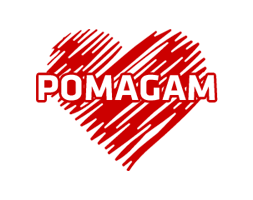 „Z WIZYTĄ W SZPITALU”zorganizowana przy współpracy z XX LO i SP 25 oraz Szpitalem Wojewódzkim im. Świętego Łukasza w Tarnowie.Szkolny Klub Wolontariatu Szkoły Podstawowej w Łękawicyzachęca całą społeczność szkolną jak również wszystkich mieszkańców Łękawicydo pomocy pacjentom trafiającym do szpitala w trudnych czasach pandemii.W  ramach akcji organizujemy zbiórkę produktów potrzebnych pacjentom szpitala, którzy zostali zabrani z domu nagle, są samotni lub ich rodzina przebywa na kwarantannie i nie może zapewnić im podstawowych rzeczy higienicznych.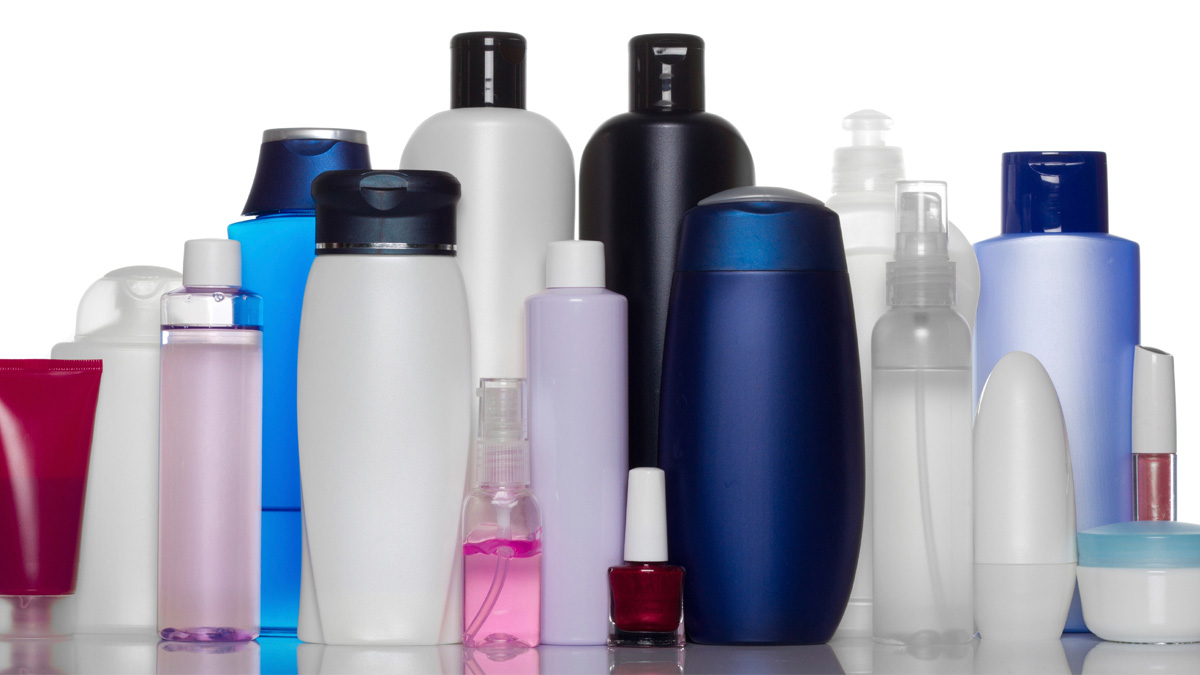 Najbardziej potrzebne produkty to: woda mineralna, chusteczki higieniczne i nawilżające,szampony, żele pod prysznic, mydła w płynie,pasty i szczoteczki do zębów,kosmetyki - damskie i męskie,grzebienie, maszynki do golenia itp.Zbiórka trwa od 30 października do 16 grudnia 2020 rokuod poniedziałku do piątku w godzinach od 8:00 do 14:00w budynku Szkoły Podstawowej w Łękawicy.Dary należy składać do pojemnika przy Pokoju Nauczycielskim – wejście do szkoły od Sekretariatu.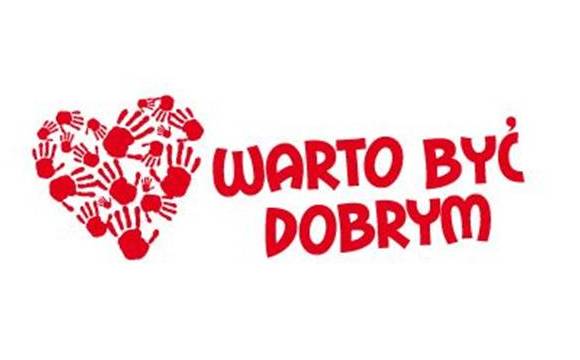 Darczyńców prosimy o wpis na listę(imię i nazwisko ucznia, klasa, dar)w celu wystawienia zaświadczeń o wolontariacie.Szczegółowe informacje w sekretariacie od 8:00 do 14:00pod numerem telefonu: 14 6744003 lub u p. Elżbiety Budzik